GM Campagnebeeld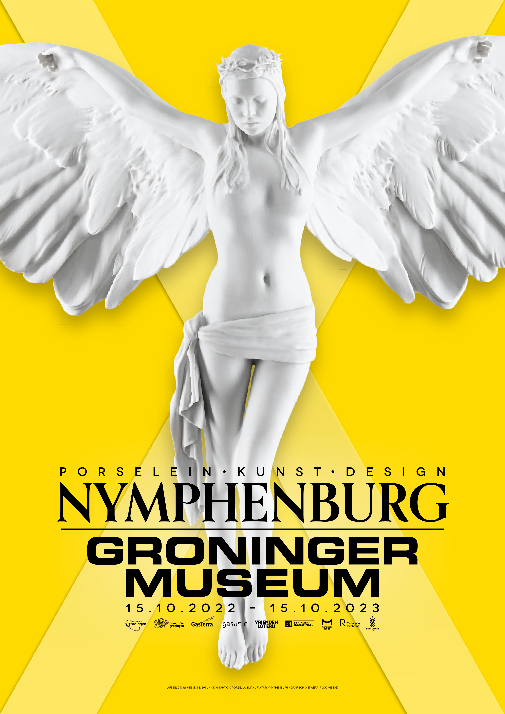 Afbeelding: Kate Moss, 2014, ©Nick Knight ©Porzellan manufaktur NymphenburgGrafisch ontwerp: Rudo MengeGM 1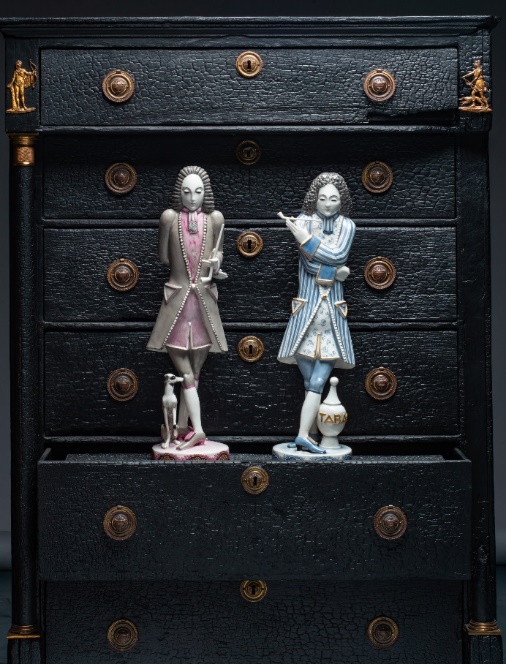 Hollandse rokers, 1924, Josef Wackerle, porselein, bruikleen Porzellan Manufaktur Nymphenburg.
Ladekast (uit de serie: SMOKE), 2004, Maarten Baas, verkoold hout, epoxyhars. Aankoop 2004.
©Groninger Museum / fotografie: Arjan VerschoorGM 2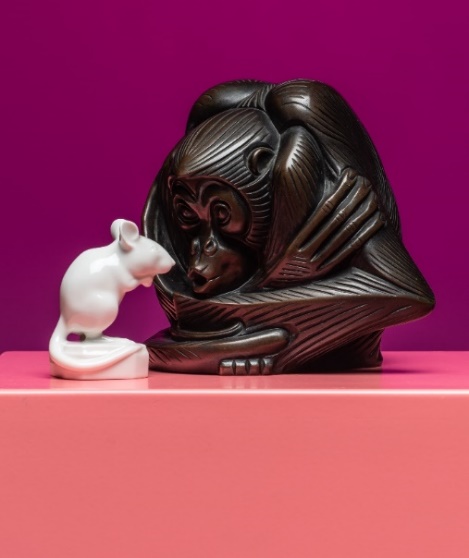 Muis Karl, 1910, Wilhelm Neuháuser, porselein, bruikleen Porzellan Manufaktur Nymphenburg
Aap die blaast, 1910, Joseph Mendes da Costa, brons. Collectie R.J. Veendorp, bruikleen Stichting J.B. Scholtenfonds, 1969.
©Groninger Museum / fotografie: Arjan VerschoorGM 5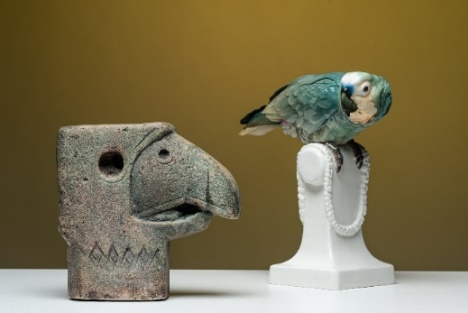 Vogelkop, 1958, Karl Pelgro, hardsteen. Schenking Anna en Cees Hofsteenge 2016.
Papegaai op een sokkel met bloemslinger, 1911, Willy Zügel, porselein, bruikleen Porzellan Manufaktur Nymphenburg
©Groninger Museum / fotografie: Arjan VerschoorGM 6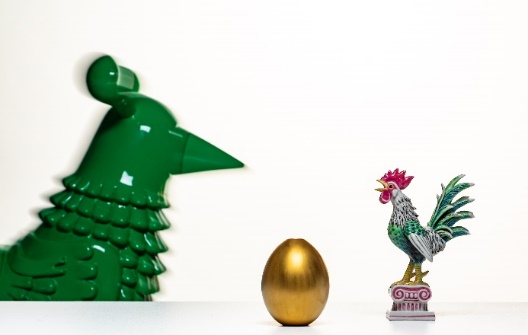 Rocking Chicken, 2013, Jaime Hayon, polyester, geverfd metaal. Aankoop 2014
Ei-vaas, 2021, Ted Muehling, porselein, goudluster. 
Haan, c. 1930, Luise Terletzki-Scherf, porselein, bruikleen Porzellan Manufaktur Nymphenburg.
©Groninger Museum / fotografie: Arjan VerschoorGM 7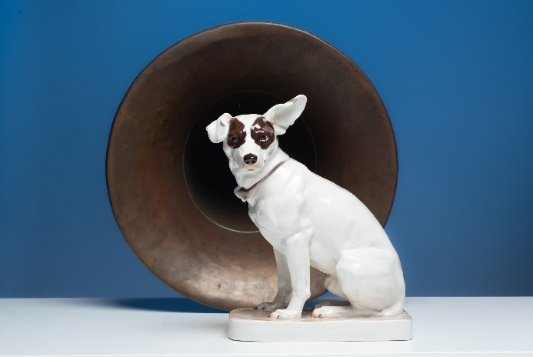 Foxterriër Niki, 1910, Willy Zügelm porselein, bruikleen Porzellan Manufaktur Nymphenburg.
Omroephoorn, 17e eeuw, koper, bruikleen van Museum Stad Appingedam.
©Groninger Museum / fotografie: Arjan VerschoorGM 9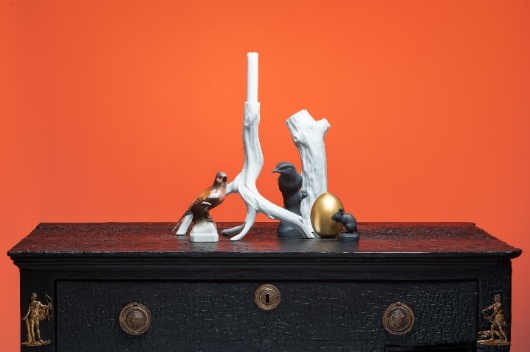 Appelvink en klauwier (black biscuit edition), 1912, Theodor Kärner, porselein.Ei-vaas (gold edition, 2021), Branch vase,  Branch candlestick, 2002-2021, Ted Muehling, porselein, goudluster.Muis Karl (black biscuit edition), 1910, Wilhelm Neuháuser, porselein. Bruikleen Porzellan Manufaktur Nymphenburg. Ladekast (uit de serie: SMOKE), 2004, Maarten Baas, verkoold hout, epoxyhars. Aankoop 2004.©Groninger Museum / fotografie: Arjan VerschoorGM 10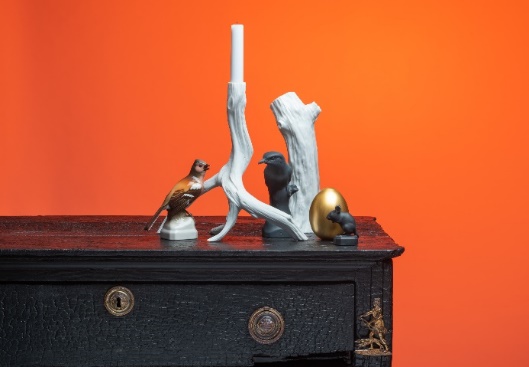 Appelvink en klauwier (black biscuit edition), 1912, Theodor Kärner, porselein.Ei-vaas (gold edition, 2021), Branch vase,  Branch candlestick, 2002-2021, Ted Muehling, porselein, goudluster.Muis Karl (black biscuit edition), 1910, Wilhelm Neuháuser, porselein. Bruikleen Porzellan Manufaktur Nymphenburg. Ladekast (uit de serie: SMOKE), 2004, Maarten Baas, verkoold hout, epoxyhars. Aankoop 2004.©Groninger Museum / fotografie: Arjan VerschoorGM 11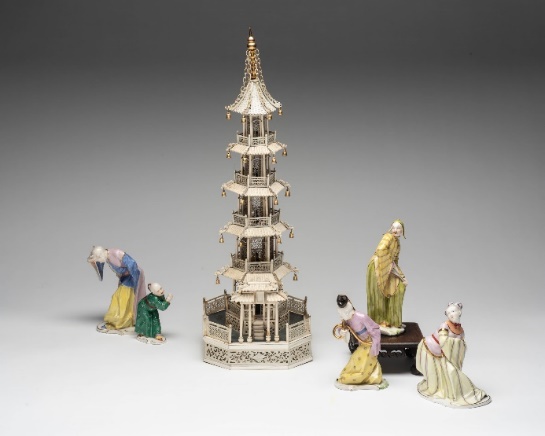 Chinese figuren, c. 1760, Franz Anton Bustelli, porselein, bruikleen Porzellan Manufaktur Nymphenburg.Pagode, c. 1840, China, ivoor, messing. Aankoop 1988. 
©Groninger Museum / fotografie: Arjan VerschoorGM 12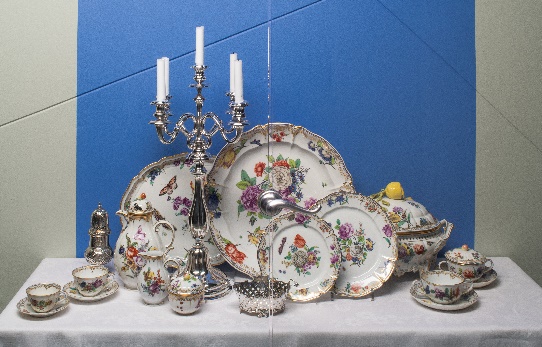 Rococo servies, decor Cumberland, J. Zächenberger, 1760-1763, porselein, bruikleen Porzellan Manufaktur Nymphenburg.Nederlands zilver uit de collectie GM.©Groninger Museum / fotografie: Arjan VerschoorGM 13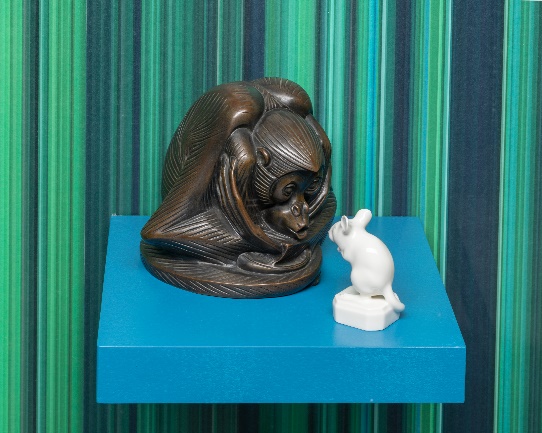 Muis Karl, 1910, Wilhelm Neuháuser, porselein. Porzellan Manufaktur Nymphenburg
Aap die blaast, 1910, ontwerp: Joseph Mendes da Costa, brons. Collectie R.J. Veendorp, bruikleen Stichting J.B. Scholtenfonds, 1969.
©Groninger Museum / fotografie: Arjan VerschoorGM 14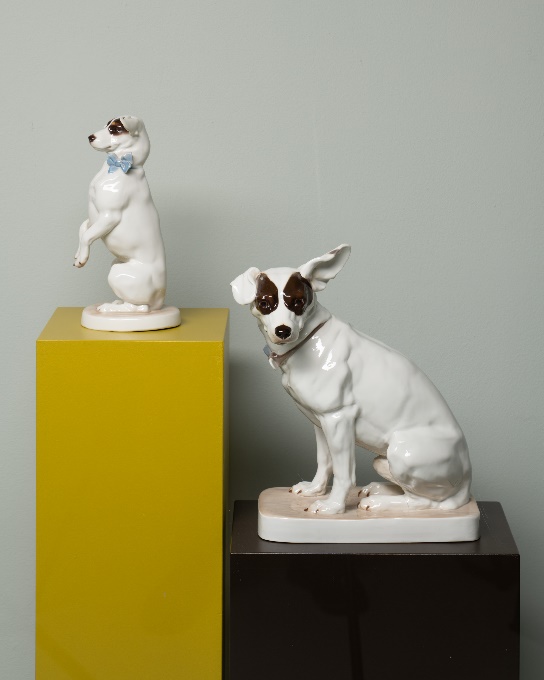 Afwachtende foxterriër, 1913, Willy Zügel, porselein.Foxterriër Niki, 1910, Willy Zügel, porselein. Bruikleen Porzellan Manufaktur Nymphenburg.©Groninger Museum / fotografie: Arjan VerschoorGM 15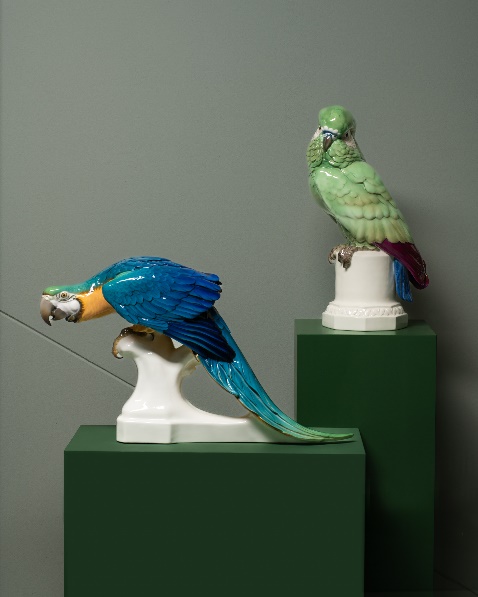 Ara, 1913, Theodor Kärner, porselein. Geelkuifpapegaai, 1919, August Göhring, porselein. Bruikleen Porzellan Manufaktur Nymphenburg.©Groninger Museum / fotografie: Arjan VerschoorGM 16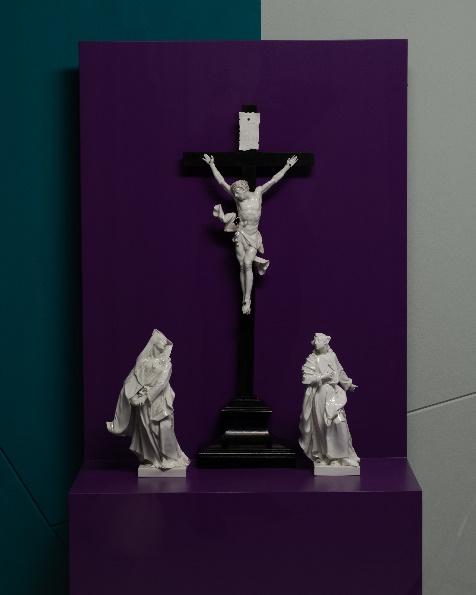 De kruisiging, drie figuren, c. 1755, Franz Anton Bustelli, porselein, hout, bruikleen Porzellan Manufaktur Nymphenburg.©Groninger Museum / fotografie: Arjan VerschoorGM 17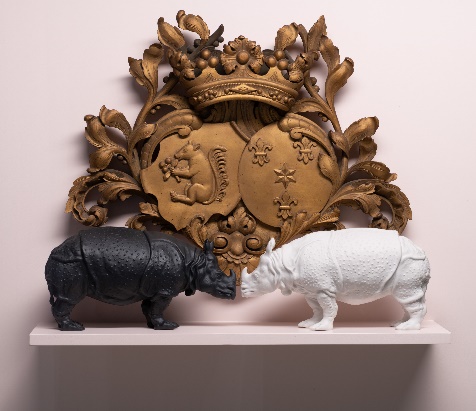 Clara, 1770, Peter Anton von Verschaffelt, zwart en wit biscuitporselein, bruikleen Porzellan Manufaktur Nymphenburg.Lijstkroon wapen Sichterman, c. 1745, verguld hout, collectie GM, schenking R.D. Crommelin en C. Broekhuysen-Crommeling, 2012.©Groninger Museum / fotografie: Arjan VerschoorGM 18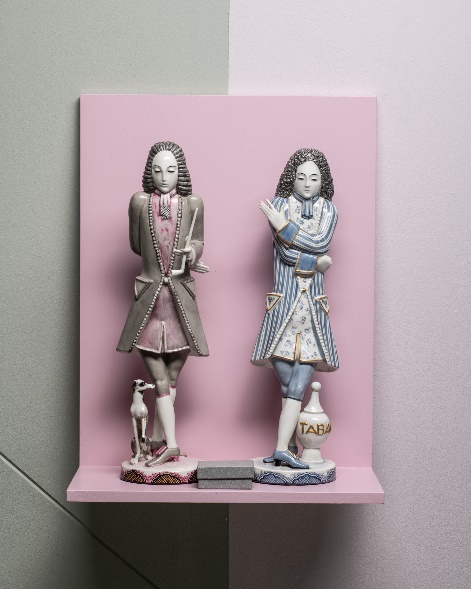 Hollandse rokers, 1924, Josef Wackerle, porselein, bruikleen Porzellan Manufaktur Nymphenburg.©Groninger Museum / fotografie: Arjan VerschoorGM 19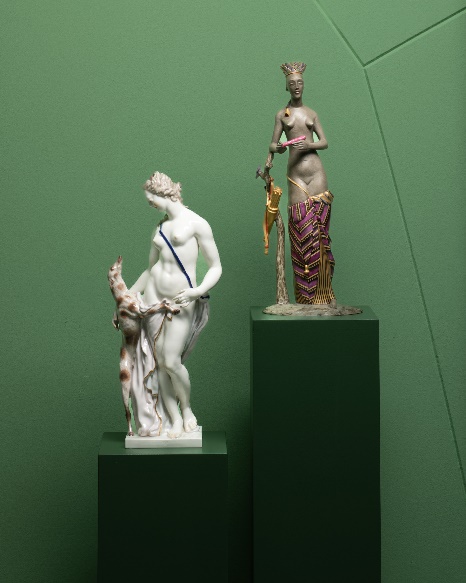 Inheems-Amerikaanse vrouw (‘Indianerinn’), 1921, Josef Wackerle, porselein, bruikleen particulier.Diana, Romeinse jachtgodin, 1880, Domimikus Auliczek, porselein, bruikleen Porzellan Manufaktur Nymphenburg.©Groninger Museum / fotografie: Arjan VerschoorGM 20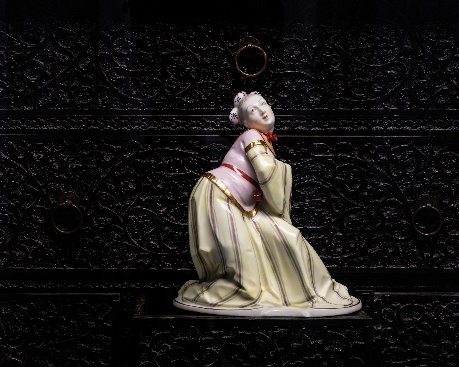 Chinese figuur, c. 1760, Franz Anton Bustelli, porselein, bruikleen Porzellan Manufaktur Nymphenburg.Ladekastje, Sri Lanka, 1641-1660, ebbenhout, koper, aankoop 1988.©Groninger Museum / fotografie: Arjan VerschoorGM 21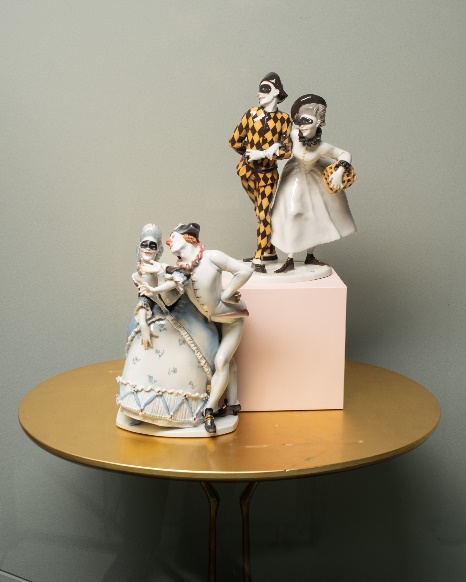 Pierrot en Pierrette, 1906, Josef Wackerle, porselein, bruikleen particuliere collectie.Traccia table, 1939, Meret oppenheim, brons, verguld hout, bruikleen particuliere collectie.©Groninger Museum / fotografie: Arjan VerschoorGM 22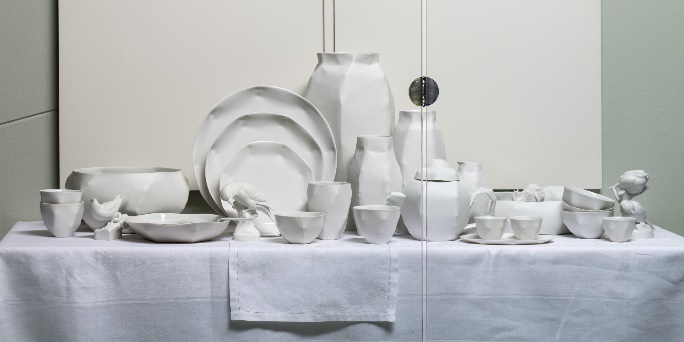 Light Scape servies, 2009, Ruth Gurvich, porselein, bruikleen Porzellan Manufaktur Nymphenburg en particuliere collectie.Vier begrensde vierkanten in vierkant, 1973, Ad Dekkers, geverfd houtvezelplaat, aankoop 1975.©Groninger Museum / fotografie: Arjan Verschoor